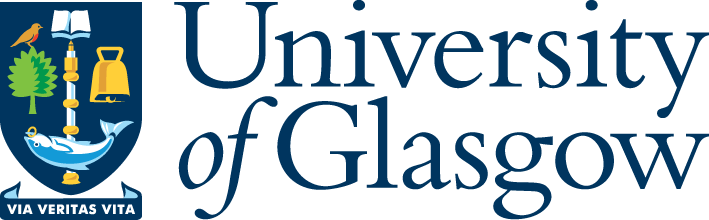 Annual Progress Review 2019-20Section D: Review Panel ReportDate of review meeting: Review panel members: Please provide a summary of the meeting here, including any feedback for the student and supervisors: Please confirm that the student has met the training credit requirements (including completion of any compulsory courses):Panel recommendation:Where there are minor/significant/substantial concerns please provide details of any conditions to be met, in the form of revision or an addition to the work submitted for review and the deadlines for these conditions to be met.Please ensure that any conditions are commensurate with the student’s stage of study and the time available to complete the work requested.To satisfy the conditions detailed above, a revised submission must be made to the panel convener. Please note the date by which these are expected.Details: Expected date for revised submissions: SIGNATURESReview panel convener:Research panel assessor:Next step☐a)The student should be permitted to register for the next session with no conditionsStudent to register as normal☐b)Minor issues to address prior to registration: The student should be permitted to register for the next session subject to addressing minor issues identified by the panelPanel to provide details, including expected completion date of any recommended actions (see below) ☐c)Significant issues to address: The student should be permitted to register for the next session following completion of actions identified by the panel to improve progressPanel to provide details, including expected completion date of progress improvement plan/actions (see below) ☐d)Substantial issues to address: The student would benefit from a defined programme of work and support and a further review of progress before deciding on progression.Panel, student and supervisor to agree an action plan for progress improvement and for supporting the student (see below).  This must include expected completion date for actions and the date of a further review meeting.